МУНИЦИПАЛЬНОЕ ОБРАЗОВАТЕЛЬНОЕ УЧРЕЖДЕНИЕДОПОЛНИТЕЛЬНОГО ОБРАЗОВАНИЯ «ЦЕНТР ВНЕШКОЛЬНОЙ РАБОТЫ «ЮНОСТЬ»Сценарий концертной программы для военнослужащих«Фантастические мужчины!»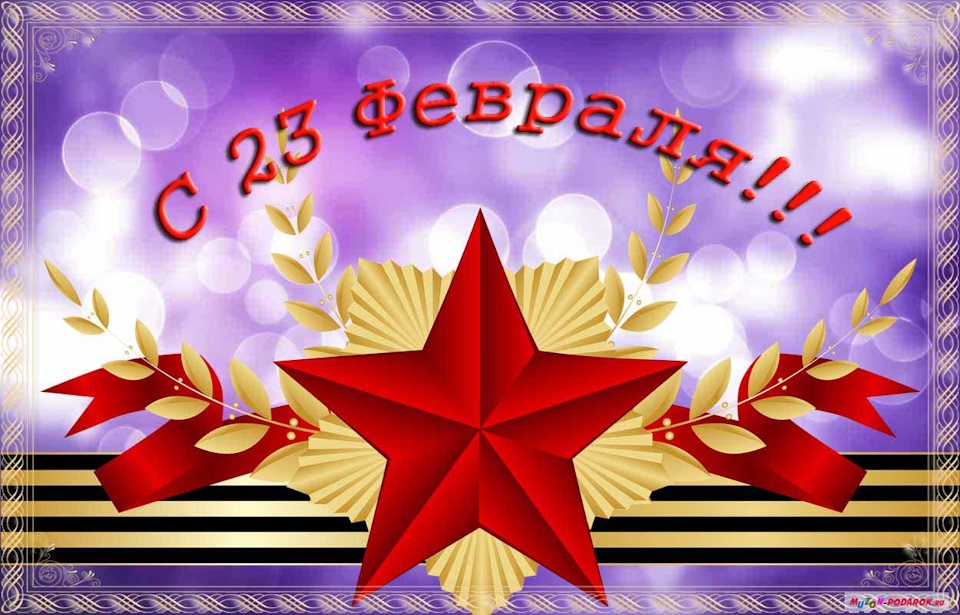 2021Подготовительный этапХод мероприятияСценарий концертной программы «Фантастические мужчины!»Ведущий: Добрый день, дорогие друзья, любимые наши защитники Отечества! Защитник Отечества! Как гордо звучат эти слова! Этот день – дань уважения всем поколениям героического воинства.  А поскольку испокон веков защитниками были мужчины, то это воистину «Мужской день», в который все представители сильного пола принимают поздравления. Сегодня вас поздравляют творческие коллективы Центра внешкольной работы «Юность» и честь открыть наш праздничный концерт предоставляется Церемониальному отряду барабанщиц.Церемониальный отряд барабанщицВсем, кто родную землю защищает – Любовь, почет и слава на века!Пусть ваши ноги шар земной вращают,Пусть руки крепко держат облака!Мы в этот день традиций не нарушим,От всей души желаем вам всегдаВ воздухе, на суше и на мореБыть защитником мирного труда!Для вас выступает…2/………………………………………………..3.4.Ведущий;Защитник Отечества – это геройНадежда и совесть Отчизны святойОн знает, что мир и домашний очагДороже богатства, драгоценней всех благСпасибо за службу, за доблесть побед, За звездное небо и солнечный свет.Пусть ждут тебя дома уют и семьяУслышат, поймут и помогут друзья!Пусть светит солнце в мирном небе,И не зовет труба в поход.Сегодня, завтра и всегда!Здоровья крепкого и счастья – Всем тем, кто мир наш отстоял,И кто его сегодня охраняет,И кто сполна долг Родине отдал.5.      6.      7.      8.Ведущий:Солдат — ты наша гордость! Пусть годы воинской службы пролетят незаметно. Пусть рядом будет крепкое плечо боевого товарища. Командный дух — подталкивает к героическим подвигам. Пусть сердце бьется в ритм строевого марша. У Вас не легкая задача — стоять на страже Родины, охраняя каждый кусочек земли, оберегать всё человечество от страшного слова Война. Вы дали присягу и теперь — это Ваш жизненный долг. Мы пожелаем в день 23 февраля, Вам дорогие солдаты: крепкой выдержки, терпения и мужской силы. С праздником наши защитники! Для Вас небольшая интерактивная викторина  на сообразительность! (викторина) после продолжение номеров. 9.10.11.12.13.Сегодня мы подарили вам не только песни, танцы и позитивное, замечательное  настроение, а также  педагоги и учащиеся Центра внешкольной работы «Юность» дарят праздничную посылку для вас, дорогие солдаты! Поздравляем с Днем Защитника Отечества! 
От себя хотим ВАМ пожелать: 
Обладать спокойствием и выдержкой 
Родину и женщин защищать. 
Пусть в сердцах всегда звучит отвага, 
Пусть в глазах сияет смелый блеск, 
Пусть в душе ВАМ песня помогает, 
ВАМ, МУЖЧИНЫ, мы желаем ЧЕСТЬ ИМЕТЬ!!! С наступающим праздником, дорогие Защитники Отечества! До новых встреч!Порядок выступлений 18.02.2021Церемониальный отряд барабанщиц № п/пМероприятиеСрок выполненияОтветственныйПримечания1.1Составление сценариядо 17.02.2021Иванова Ю.Э.1.2Подготовка(редакция) сценария и плана мероприятиядо 17.02.2021Иванова Ю.Э- текст, выступления- концертные номера 1.3Оформление актового заладо 18.02.2021Иванова Ю.ЭКириллов Г.ФПедагоги-организаторы- заставка для мероприятия- оформление актового зала1.4.Подготовка необходимого оборудования и подарковдо 18.02.2021Редькина Н.В.педагоги-организаторы- проектор, экран, ноутбук;- музыкальная аппаратура, ноутбук,(1 шт.), радиомикрофоны№ п/пЭтапСодержаниеВремяОтветственныйПримечание1Встреча гостейНа входе гостей встречают 15.5016.00Лелеш В.ВВо время прихода гостей в холе Центра 2Начало концертаВедущий приветствует гостей16.10Ведущий -Иванова Ю.Эпо сценарию3Концертнаяпрограмма творческие коллективы центра16.20Ведущийпо сценарию4Подарки для военнослужащихУчастникам раздают сюрпризы 17.30Лелеш В.ВНовоселова А.ПВоспитанницы творческих колективовКаждому солдату вручается подарок